1. Сколько 95 % уксусного альдегида вступит в реакцию с малоновой кислотой, если при конденсации образуется 180 г кротоновой кислоты, с выходом 59 %? Какой объем газа образуется при этом? Сколько малоновой кислоты было взято для реакции? Напишите уравнения реакций. Назовите вещества.2. 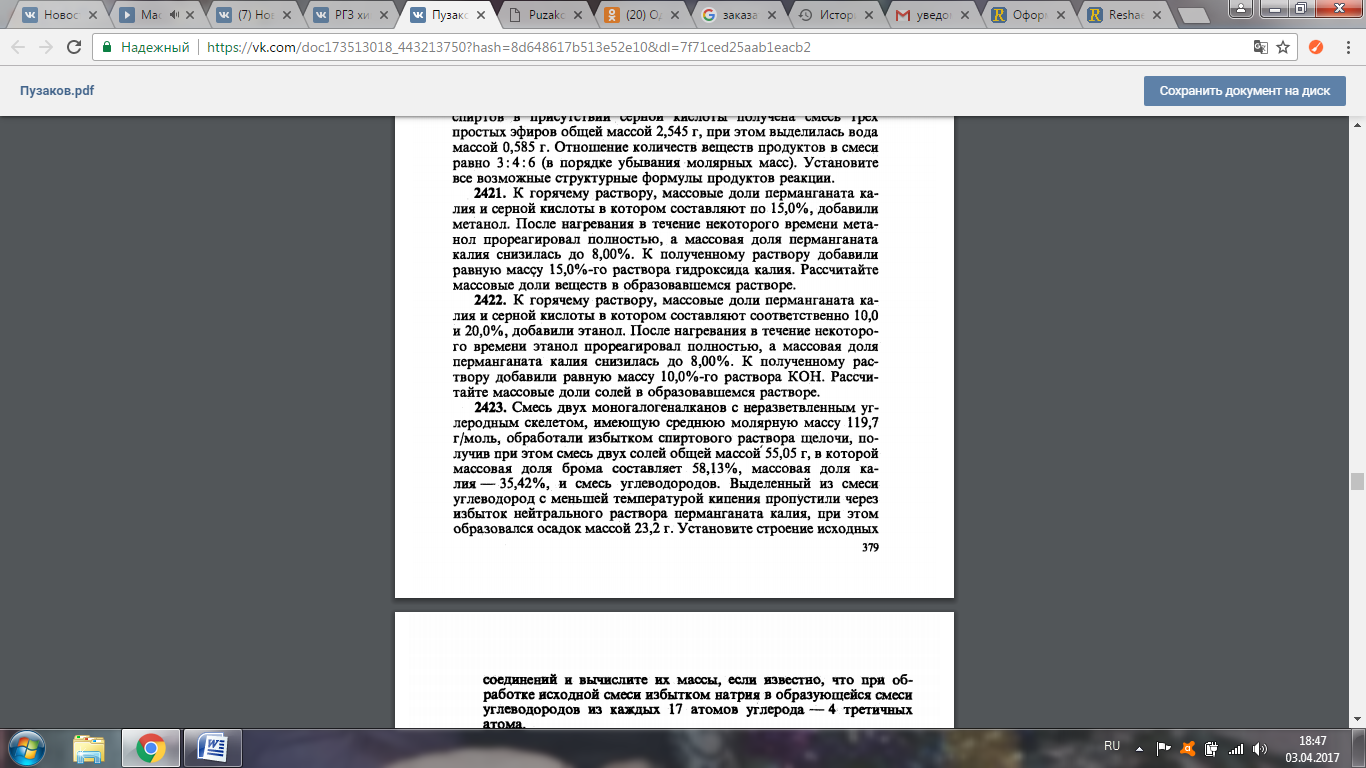 